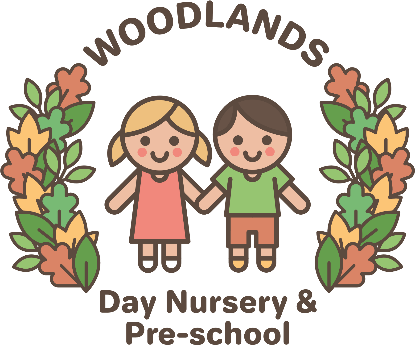 Admissions The Woodlands Day Nursery & Preschool offers space for approximately 38 children between the ages of 0 and 11 including breakfast, after school and holiday club places. The above is in accordance with the legal space requirements from Ofsted and is the overriding policy in respect of admissions.  Other matters taken into account in deciding which child can be offered a place in the nursery are: Availability of places, taking into account the staff/child ratios, the age of the child and the registration requirements  Children who have siblings who are already with us  When the application is received (extra weight is given to those who have been on the waiting list the longest) The nursery’s ability to provide the facilities for the welfare of the child, including appropriate staffing arrangements  A child requiring a full-time place may have preference over one requiring a part-time place. This is dependent upon work commitments, occupancy and room availability Extenuating circumstances affecting the child's welfare or the welfare of his/her family.   We operate an inclusion and equality policy and ensure that all children have access to nursery places and services irrespective of their gender, race, disability, religion or belief or sexual orientation of parent/carer(s). Prior to a child attending nursery, parent/carer(s) must complete and sign a contract and registration form.  These forms provide the nursery with personal details relating to the child. For example, name, date of birth, address, emergency contact details, parental responsibilities, dietary requirements, collection arrangements, fees and sessions, contact details for parent/carer(s), doctor’s contact details, health visitor contact details, allergies, parental consent and vaccinations etc.   All settings registered to accept government funding (detailed in the code of practice) must offer free places for three to five year olds for the sessions specified by the local authority. At the Woodlands we currently provide 30 hours per week of funding which is subject to availability. These places will be allocated on a first-come, first-served basis.   All funded sessions are now in line with the flexible arrangement as specified by the Government. When you register your child for their funded place we will discuss your needs, and as far as possible with availability and staffing arrangements we will accommodate your wishes.  